.No Tags Or RestartsSEC 1:  R SIDE ROCK CROSS SHUFFLE, L SIDE ROCK CROSS SHUFFLESEC 2:  BOX  SHUFFLE FORWARD, BOX  SHUFFLE BACKSEC 3: WALK BACK RIGHT LEFT, R COASTER STEP, WALK FWD LEFT RIGHT   LEFT SHUFFLE FWDSEC 4:  JAZZ BOX ¼  X2ENJOY XLast Update - 31 July 2019East Bound Bandit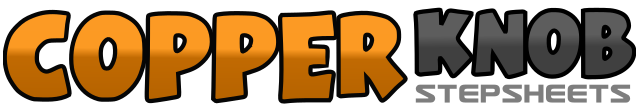 .......拍数:32墙数:2级数:Absolute Beginner.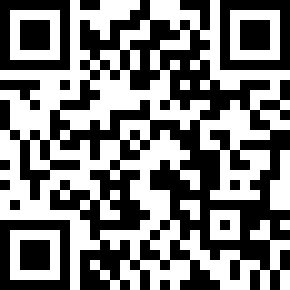 编舞者:Sue Smyth (UK) - July 2019Sue Smyth (UK) - July 2019Sue Smyth (UK) - July 2019Sue Smyth (UK) - July 2019Sue Smyth (UK) - July 2019.音乐:East Bound and Down - Jerry ReedEast Bound and Down - Jerry ReedEast Bound and Down - Jerry ReedEast Bound and Down - Jerry ReedEast Bound and Down - Jerry Reed........1-2Rock Right  To Right Side, Recover On Left3&4Cross Right Over Left,Step Left To Left Side, Cross Right Over Left5-6Rock Left To Left Side,Recover On Right7&8Cross Left Over Right, Step Right To Right Side, Cross Left Over Right1-2Step Right To Right Side, Step Left Beside Right3&4Step Right Fwd, Step Left Beside Right, Step Right Fwd5-6Step Left To Left Side, Step Right Beside Left7&8Step Left Back, Step Right Beside Left, Step Left Back1-2Walk Back Right, Walk Back Left3&4Step Back On Right,Step Left Beside Right, Step Fwd On Right5-6Walk Fwd Left , Walk Fwd Right7&8Step Left Fwd,Step Right Beside Left, Step Left Fwd1-4Cross Right Over Left, Step Back On Left, Make ¼ Turn Right Stepping On Right, Step Left Beside Right. ( 3 O’clock)5-8Cross Right Over Left, Step Back On Left,Make ¼ Turn Right Stepping On Right, Step Left Beside Right. (6 O’clock)